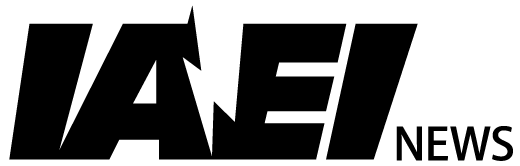 2022 Editorial Calendar	JANUARY/FEBRUARY 2022	MARCH/APRIL 2022	WIRING AND PROTECTION	ALTERNATIVE ENERGY	Closing Date: 10/07	Closing Date: 12/07	Articles Due Date: 10/15	Articles Due Date: 12/15	Ad Materials Due Date: 11/30	Ad Materials Due Date: 1/30	MAY/JUNE 2022	JULY/AUGUST 2022	WORKPLACE SAFETY /	SUMMER SAFETY		ELECTRICAL SAFETY MONTH	(SWIMMING POOLS / ESD)	Closing Date: 02/07	Closing Date: 04/07	Articles Due Date: 02/15	Articles Due Date: 04/15	Ad Materials Due Date: 3/30	Ad Materials Due Date: 5/30	SEPTEMBER/OCTOBER 2022	NOVEMBER/DECEMBER 2022                                 2023 NEC PREVIEW	LIGHTING / 
	       THE CODE ISSUE	FROM BULBS TO EMERGENCY UNITS	Closing Date: 06/07	Closing Date: 08/07		Articles Due Date: 06/15	Articles Due Date: 08/15                            Ad Materials Due Date: 7/30	Ad Materials Due Date: 9/30